Tianshu Liu / Cassie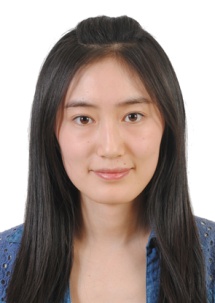 Beijing Feb.7th Railway Transportation Equipment Co., Ltd.Locomotive factory translationTeam size: 8-10 membersDate: January 2013Translating materials provided by the company. Through translation, I promoted my translation skills on railway locomotive literature, accumulated the railway locomotive vocabulary.Computer          National Computer Rank Examination     second levelPlay badmintonGender: femaleDate of birth : 7th August,1989Tel:18811439195University：Beijing Jiaotong UniversityE-mail：601312302@qq.comPolitical status: Party MemberEducation BackgroundEducation BackgroundSept.2012-Jun.2014Beijing Jiaotong University   Master of ArtMajor: English TranslationMajor courses: Business English translation/Media translation/Railway Scientific and Technological EnglishSept.2008-Jun.2012Liaoning Normal University  Bachelor of ArtMajor: English and International Trade   (rank <7%)Major courses: Business English/American and English literature/ReadingInternship and Work ExperienceInternship and Work ExperienceAug.2012-till nowSubtitle translation translated over 20 episodesMar. 2013-JulyPart-time Translator for “创业者网”（ Tsinghua University portfolio website     http://www.cyz.org.cn/） type:Financing and management  translated over 15,000 wordsDec.2012- Mar.2013FLTRP (Foreign Language Teaching and Research Press)    editor (internship)Sorting, adding and audio clips of the IELTS and CET testAug.2012-till now传神（中国）网络科技有限公司   translation（internship）Translation materials such as tourism, finance, enterprise introduction, etc.Nov.2012-Mar.2013Interpretation for Onyxcina Education Fair in 2012 and 2013Job duties: Help communicating with Italian teachers and Chinese students and parentsProject ExperienceCertificatesEnglishTEM-8   pass TEM-4   goodChineseThe National Putonghua Level Certificate   first level, grade 2Student workStudent work2009-2010Chess association leader          2010-2011Students' Association Union  vice-minister of Art TroupeOrgainzing Welcome Party for the Freshmen, etc. AwardsAwards2012-20132010-2011Third-class scholarshipSport and art scholarship2009-2010“merit student”2009-2010Second-class scholarshipHobby Hobby 